BRIGÁDA22. 4. 2017     V sobotu 22. dubna se někteří žáci, rodiče, prarodiče, učitelé a další pracovníci naší školy rozhodli protáhnout svá po zimě zlenivělá těla a udělat tím pádem něco pro sebe, ale i pro školu. Den Země tak oslavili brigádou, která měla za úkol zvelebit rozsáhlý areál školy.      Takže se vesele plevelilo, okopávalo, hrabalo, odnášelo na kompost, sázelo. Pod nánosem plevele na nás vykoukly i zajímavé mozaiky, které již ani nebyly vidět. Krásně nám prokoukla přírodní učebna jezírka, ale i nádvoří areálu. I přes nepřízeň počasí se šikovným rukám pracantů dařilo. Všem zúčastněným moc děkujeme a doufáme, že si to s námi příští rok zase zopakují. Také děkujeme, že se žáci 6. třídy budou o pěstitelských pracích o nové rostlinky starat.                                                           Za Ekotým Veronika Pavlátová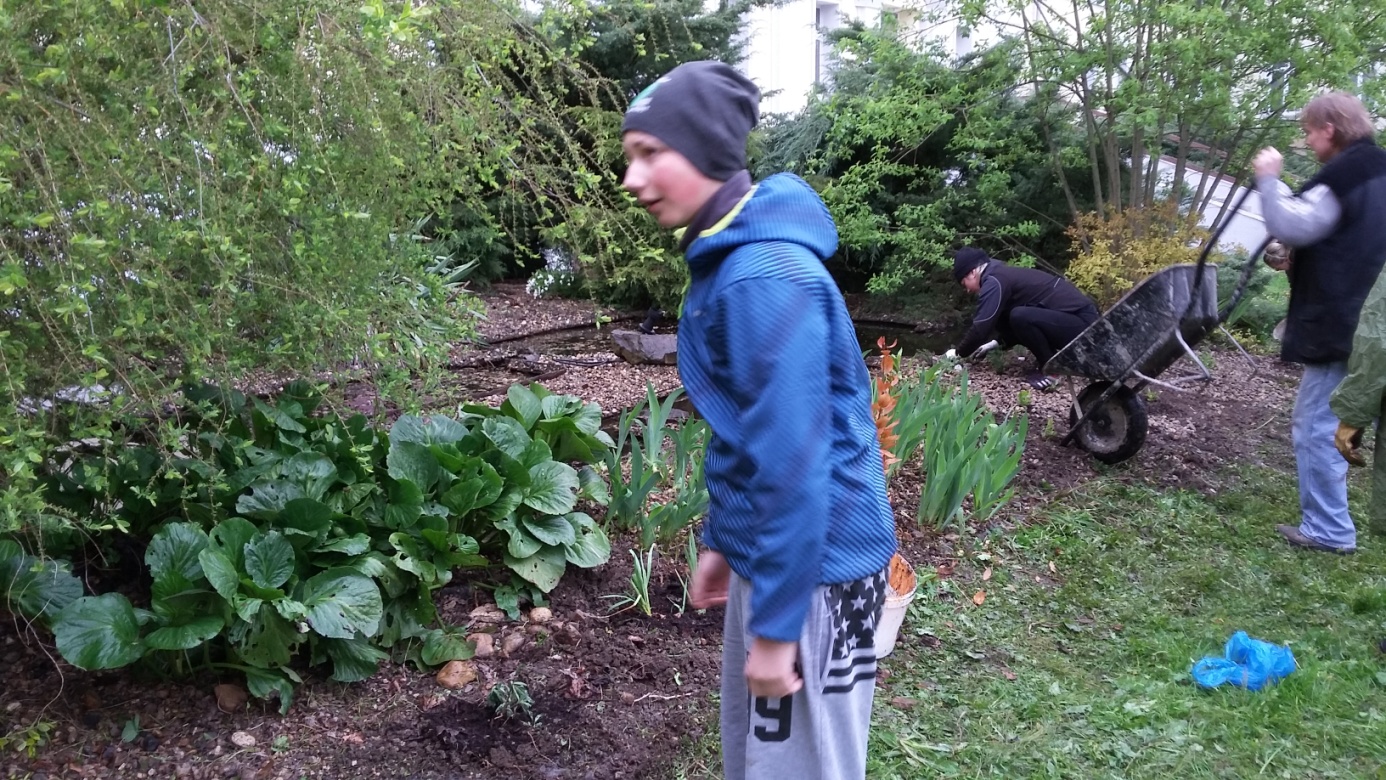 